РЕШЕНИЯ
Глазовской городской Думы
шестого созыва№ 550							  		29 января 2020 годаО внесении изменений в Положение «О статусе депутата Глазовской городской Думы» от 26.07.2006 № 177 (в ред. от 30.04.2008 № 557, от 30.03.2009 № 717, от 20.12.2011 № 24, от 24.04.2013 № 318, от 23.12.2015 № 67)Руководствуясь Федеральным законом от 06.10.2003 № 131-ФЗ «Об общих принципах организации местного самоуправления в Российской Федерации», Законом УР от 24.10.2008 № 43-РЗ «О гарантиях осуществления полномочий депутата представительного органа муниципального образования, члена выборного органа местного самоуправления, выборного должностного лица местного самоуправления в Удмуртской Республике», Уставом муниципального образования «Город Глазов»,Глазовская городская Дума решает:1. Внести в решение Глазовской городской Думы от 26.07.2006 № 177 «Об утверждении Положения «О статусе депутата Глазовской городской Думы»  (в ред. от 30.04.2008 № 557, от 30.03.2009 № 717, от 20.12.2011 № 24, от 24.04.2013 № 318, от 23.12.2015 № 67), следующие изменения:1) пункт 4 статьи 7 изложить в следующей редакции:«4) не реже одного раза в месяц проводит прием граждан в своем избирательном округе, рассматривает поступившие от них предложения, заявления и жалобы, способствует в пределах своих полномочий правильному и своевременному решению содержащихся в них вопросов;»2) пункт 1 статьи 8 изложить в следующей редакции:«1. Депутат городской Думы, избранный по одномандатному избирательному округу, не реже одного раза в месяц проводит прием граждан на территории своего избирательного округа, рассматривает поступившие от них предложения, заявления и жалобы, способствует в пределах своих полномочий правильному и своевременному решению, содержащихся в них вопросов.Депутат, избранный из состава территориальной группы, не реже одного раза в месяц проводит прием граждан на территории избирательного округа той территориальной группы в составе которой ему был передан депутатский мандат.На приеме граждан депутатом по его просьбе могут присутствовать руководители и должностные лица органов местного самоуправления города Глазова, организаций независимо от организационно-правовых форм, общественных объединений.».3) статью 26 изложить в следующей редакции:«1. Депутат временно освобождается от выполнения производственных или служебных обязанностей по месту основной работы или службы в период осуществления его полномочий для участия в заседаниях Глазовской городской Думы и формируемых ею органов, членом которых он является, на основании официального уведомления работодателя депутата за подписью руководителя соответствующего органа либо лица, исполняющего его обязанности, с указанием даты, времени и места проведения заседания.2. Депутату на основании личного письменного заявления ежемесячно предоставляется право на освобождение от выполнения производственных или служебных обязанностей по месту основной работы или службы для работы с избирателями в своем избирательном округе или на территории, определенной депутатской фракцией, сроком не менее двух дней.3. Депутату в период освобождения его от выполнения производственных или служебных обязанностей для выполнения депутатских обязанностей гарантируется сохранение места работы (службы) и должности.».2. Настоящее решение подлежит официальному опубликованию.Глава города Глазова						  С.Н. КоноваловПредседательГлазовской городской Думы		  И.А. Волковгород Глазов«30» января 2020 годаГородская Дума муниципального образования «Город Глазов»(Глазовская городская Дума)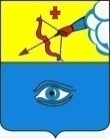 «Глаз кар» муниципал кылдытэтлэн кар Думаез (Глаз кар Дума)